Муниципальное автономное дошкольное образовательное учреждение детский сад № 327Методическое пособие для формирования предпосылок читательской грамотности«Герои сказок»	Воспитатель: Соботюк Е.С.Высшая квалификационная категория2023 годг. Екатеринбург Актуальность: В современном мире, взрослые являются проводниками юных читателей в мир большой литературы. И станут ли дети настоящими читателями в большей степени зависит от нас, или же встреча с книгой в дошкольном детстве станет случайным, ничего не значащим эпизодом в их жизни.Формирование навыка осознанного чтения – процесс длительный, состоящий из разных последовательных этапов, каждому из которых соответствуют свои задачи. Исключить из этого процесса дошкольный период невозможно, поскольку он связан с последующими ступенями литературного образования и во многом определяет их. Существующее понятие «грамотный читатель» для дошкольного детства достаточно условно потому, что дети в этот период не умеют читать и являются слушателями читаемого им.В современном мире дети больше внимания обращают на картинки, мелькающие на экранах. Чтение теряет свою актуальность и уходит на второй план, становится не интересным, ненужным. Исходя из этого  у детей формируется низкий уровень читательской грамотности, культуры и образования в целом. Цель: формирование предпосылок читательской грамотности посредством знакомства с характерами героев различных сказок.Задачи: Знакомить детей с книжной культурой, детской литературой, способствовать пониманию текстов различных жанров, формировать интерес к чтению. Развивать связную, грамматически правильную диалогическую и монологическую речь; развивать речевое творчество, любознательность, воображение, навыки коммуникации; Прививать интерес и любовь к чтению;Формировать способность рассуждать и анализировать черты характера героев.Предварительная работа: Чтение сказок, персонажи которых представлены в игре;Обсуждение черт характеров героев различных прочитанных произведений и их поступков.Планируемые результаты:Расширение и обогащение кругозора детей дошкольного возраста;Повышение речевого и интеллектуального уровня детей;Развитие творческих способностей дошкольников;Формирование активной коммуникативной личности, способной понять, осмыслить и воспроизвести литературную мысль.Материалы:Карточки с характеристиками героев сказок (список положительных и отрицательных качеств персонажа);Карточки для заполнения черт характера героев – поле которое нужно заполнить изображениями соответствующими положительным и отрицательным качествам персонажа;Карточки с изображением черт характера.Для детей 5-7 лет.Игра создана для повышения читательской грамотности дошкольников, способствует формированию интереса к книгам. В ходе игры дошкольники упражняются в умении определять свойства характера героя, развивают свою диалогическую речь. Правила игры:1 вариант. Игра проводится с группой или подгруппой детей. Взрослый выбирает карточку героя, показывает детям. Дети называют его. В ходе обсуждения характера героя дети объясняют свою позицию, почему именно это качество относится к данному персонажу. Взрослый заполняет поле с качествами характера в ходе обсуждения.2 вариант. Взрослый играет с детьми. Количество игроков 2.  Дети выбирают карточки, называет выбранных героев. Самостоятельно называют качества характера героя, объясняя свою позицию, почему именно это качество относится к данному персонажу, и заполняют поле.Красная шапочка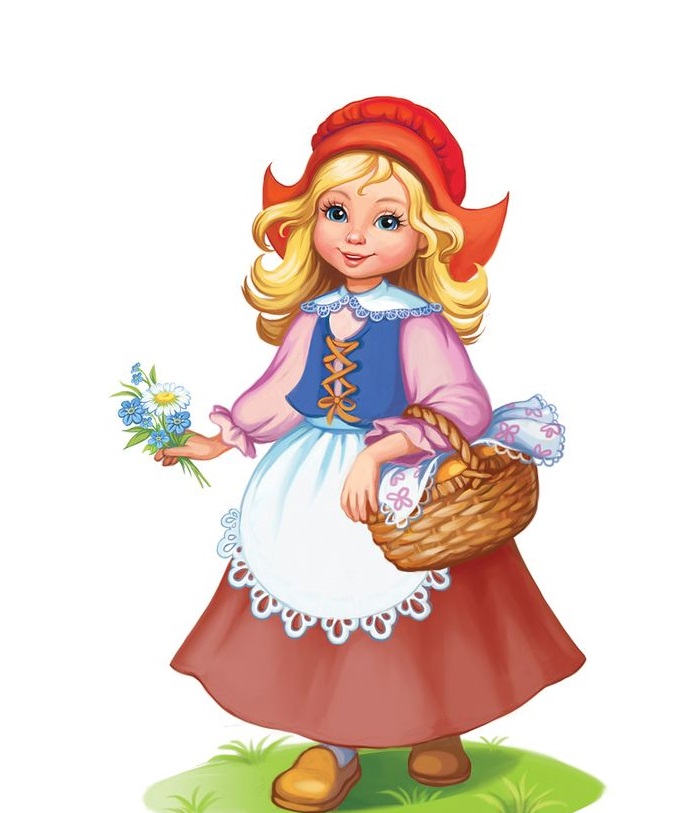 Золушка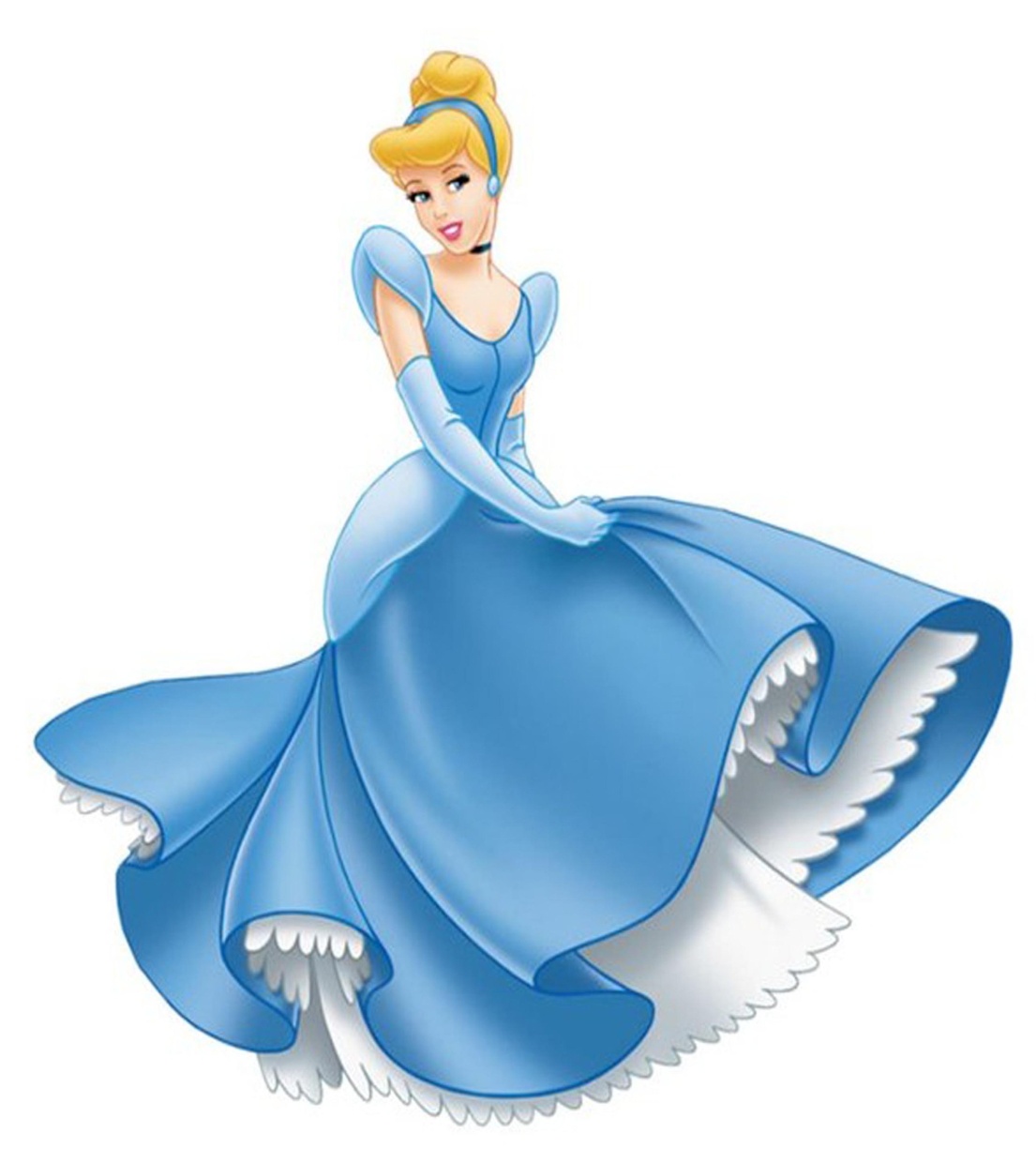                           Русалочка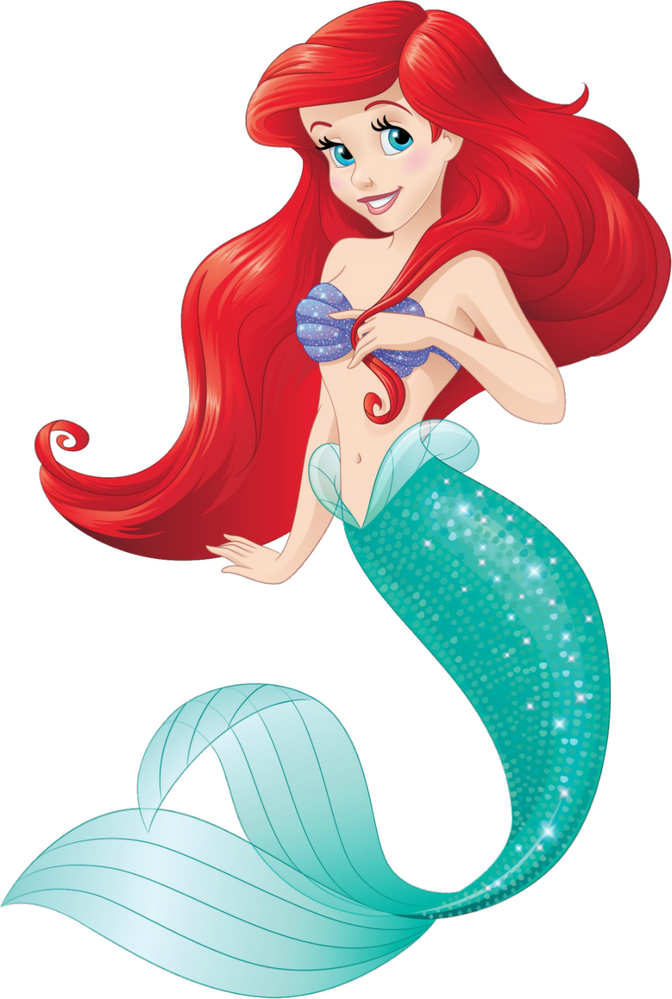 Снежная Королева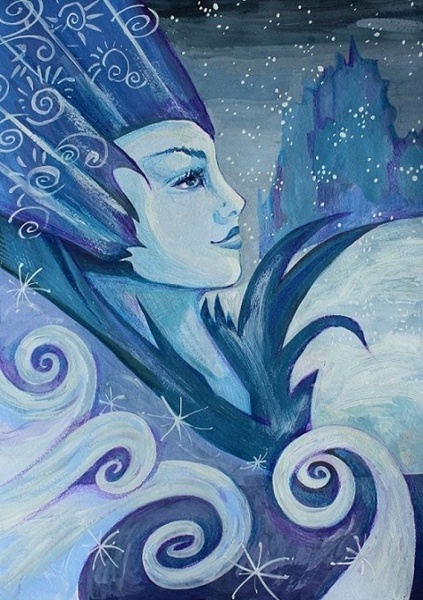 Белоснежка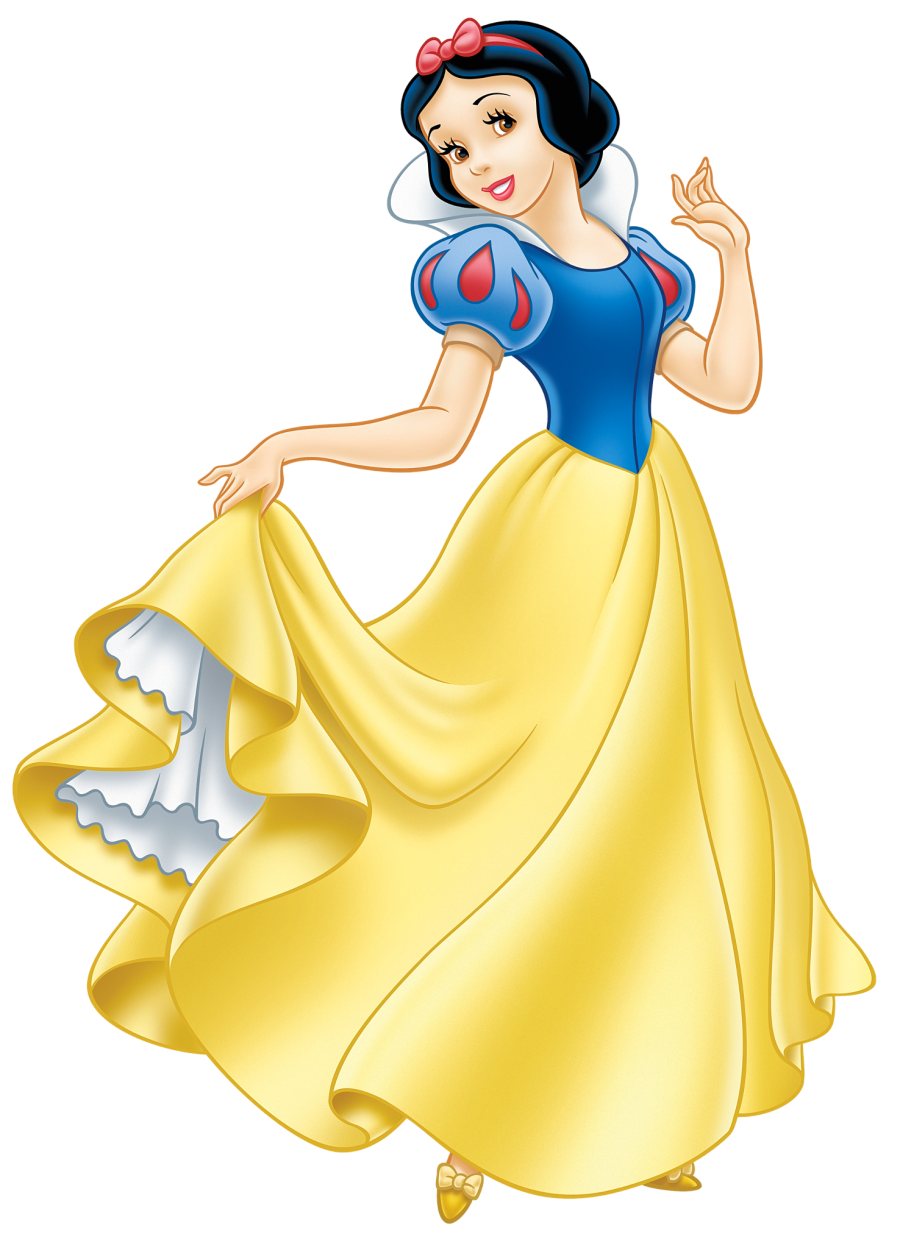 Кот в сапогах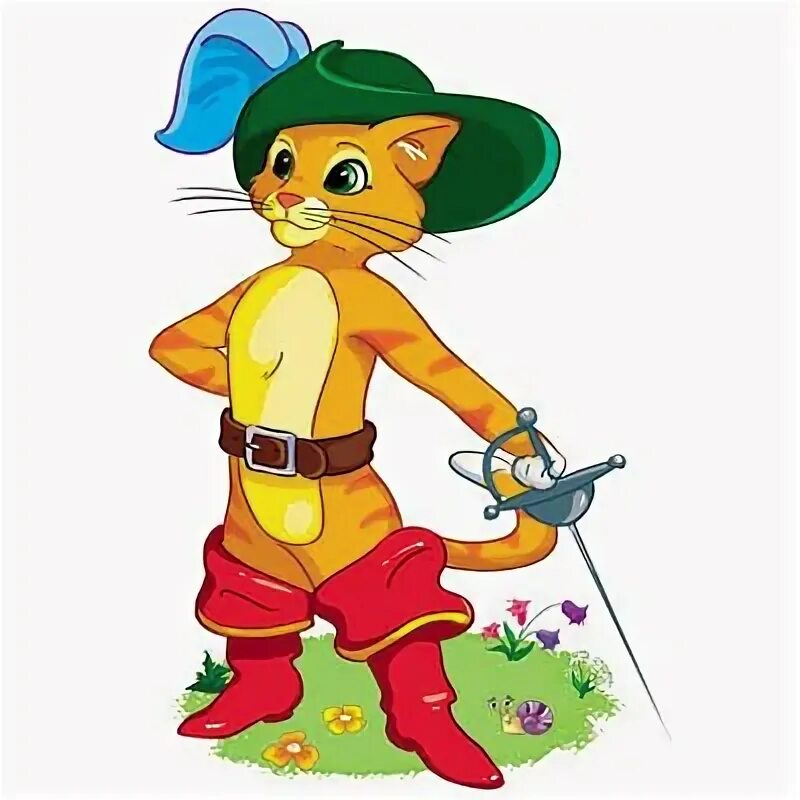 Алладин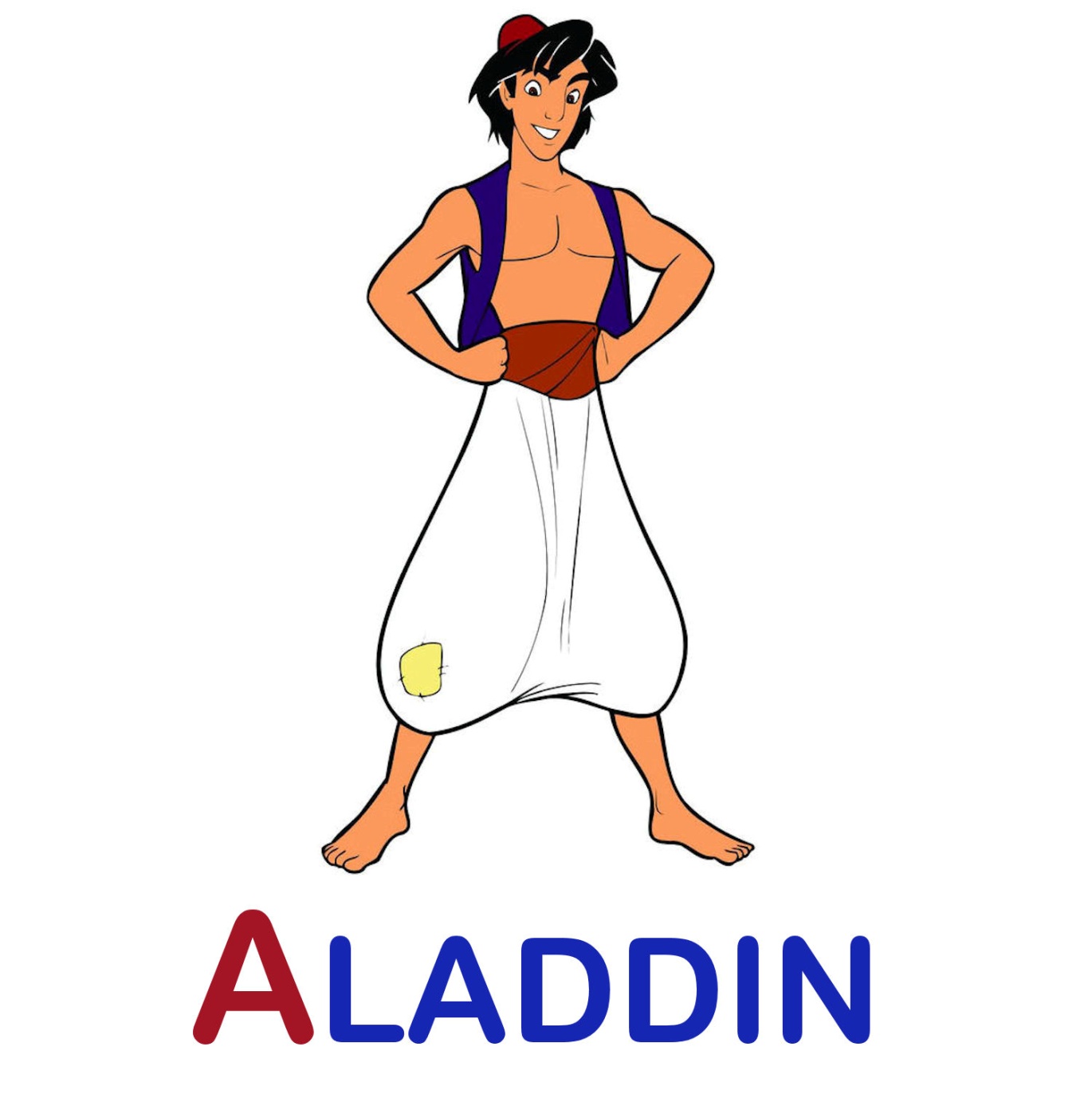 Чудовище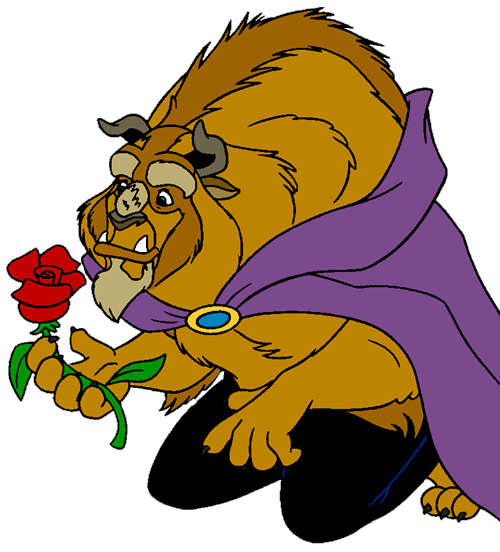 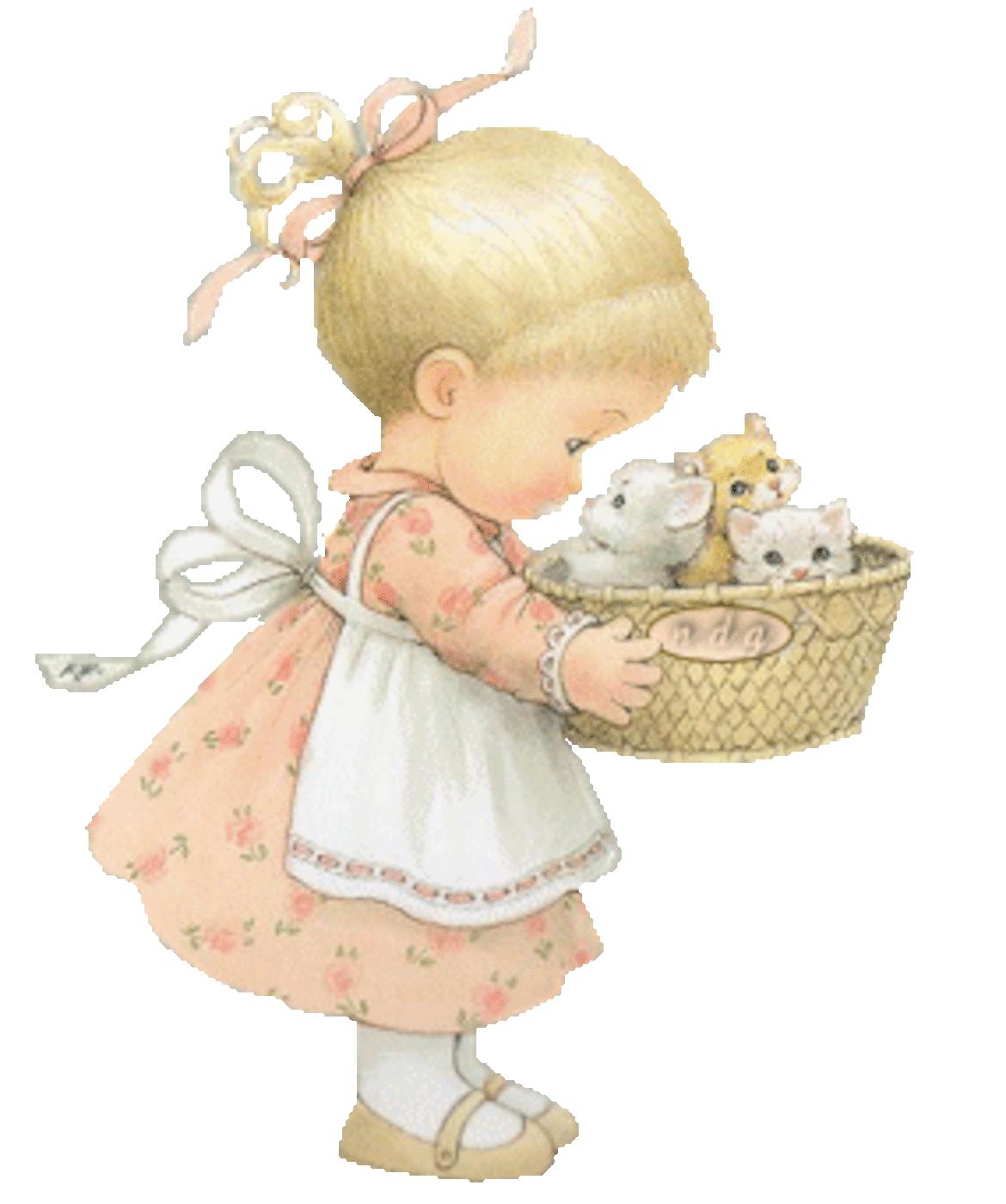 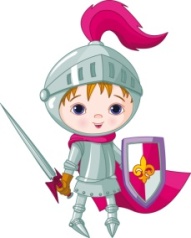 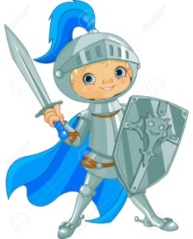 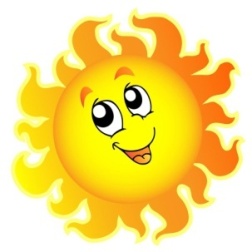 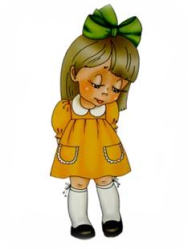 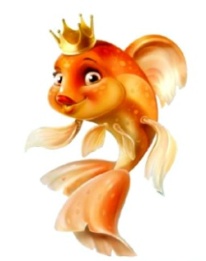 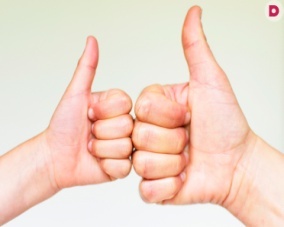 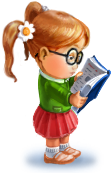 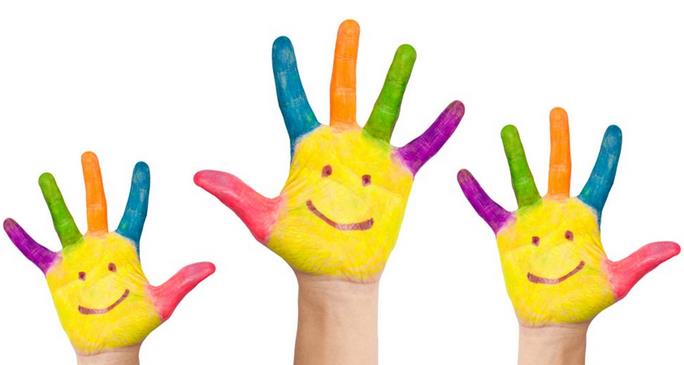 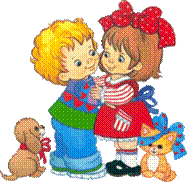 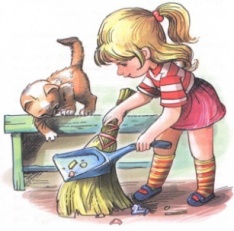 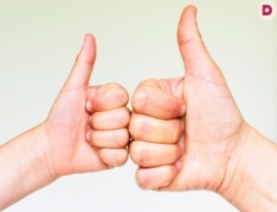 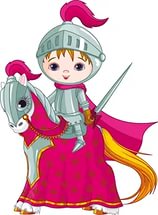 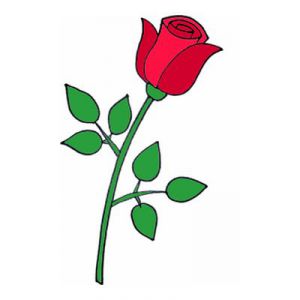 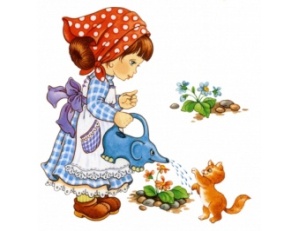 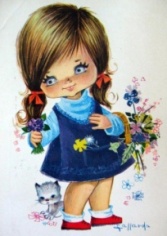 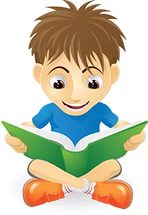 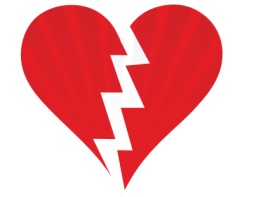 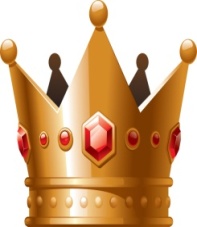 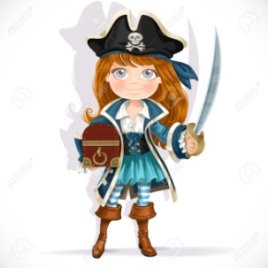 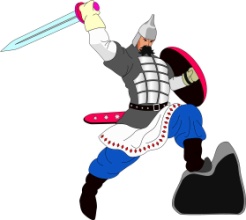 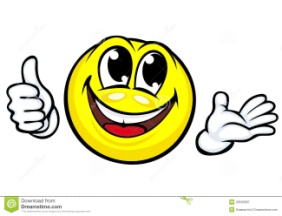 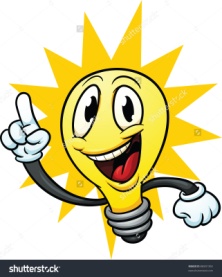 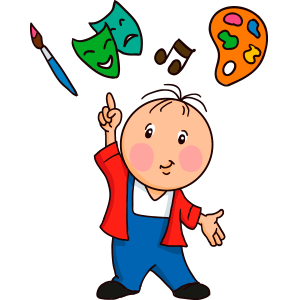 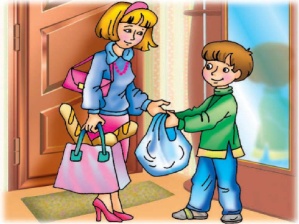 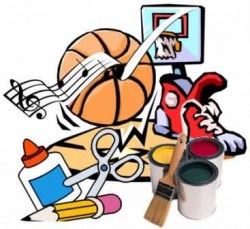 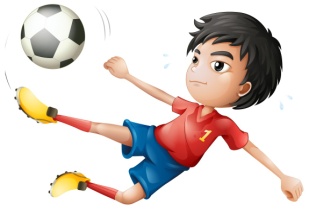 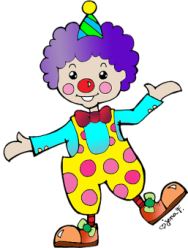 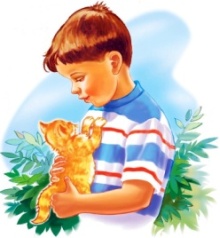 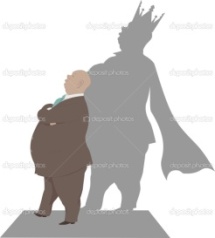 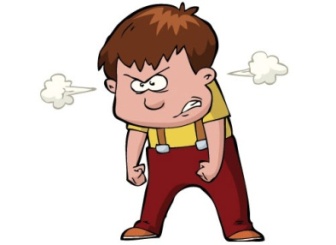 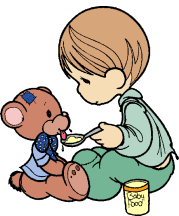 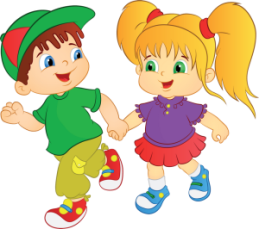 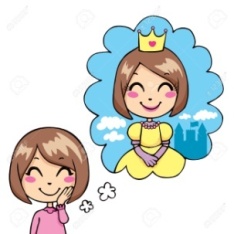 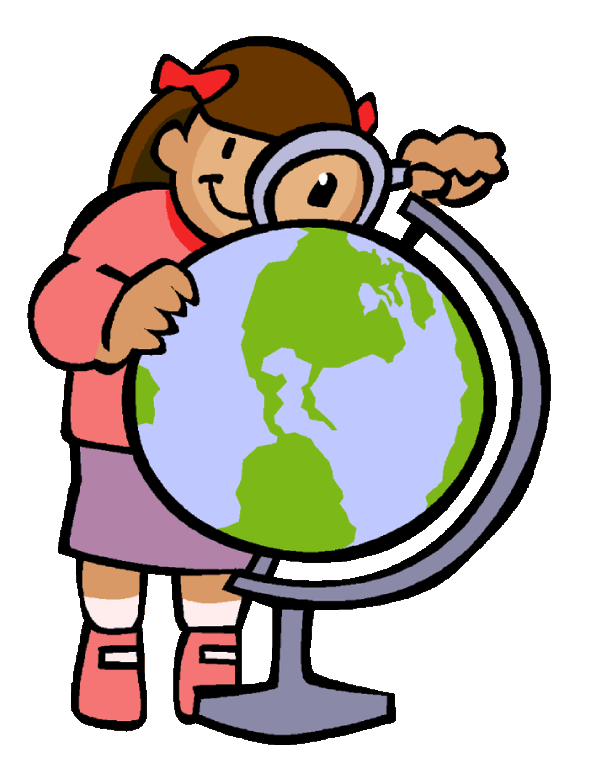 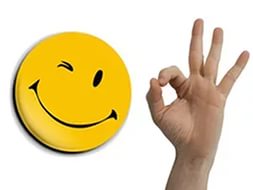 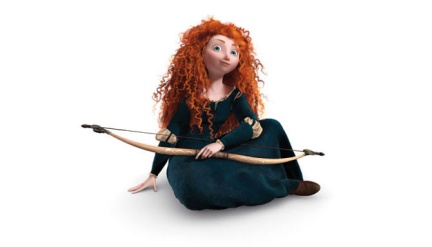 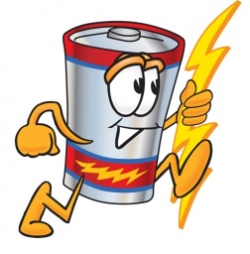 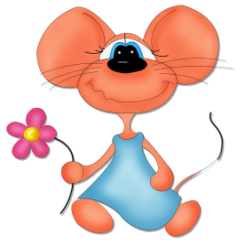 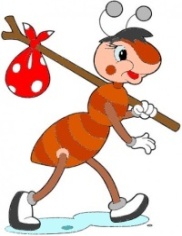 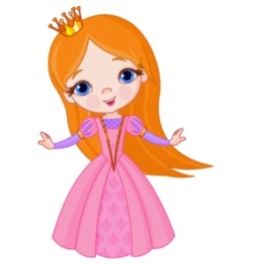 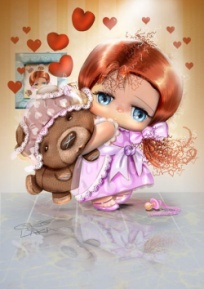 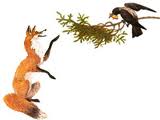 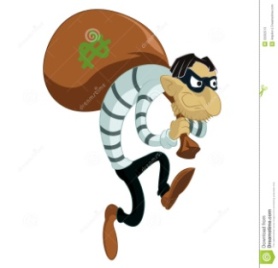 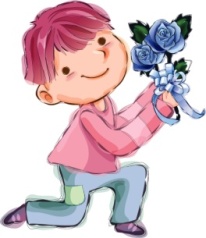 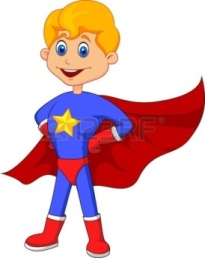 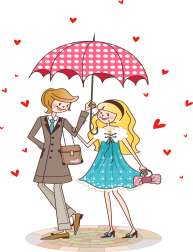 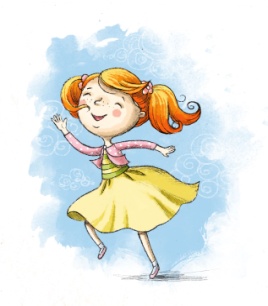 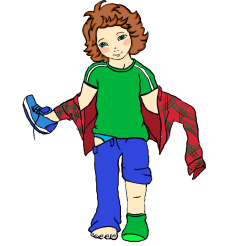 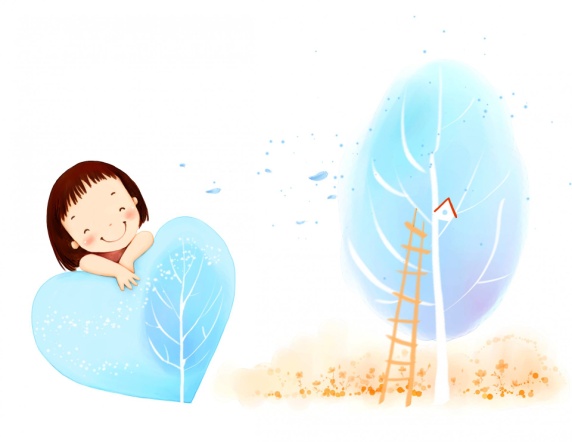 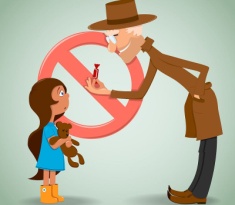 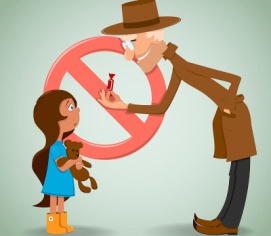 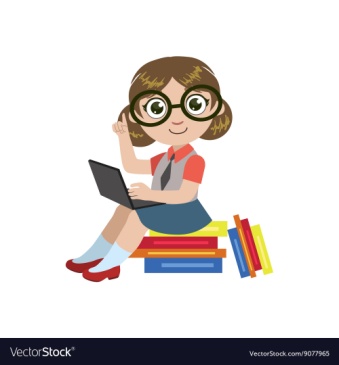 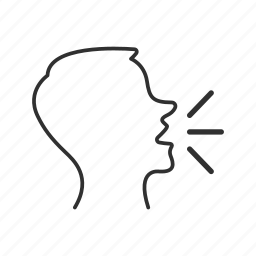 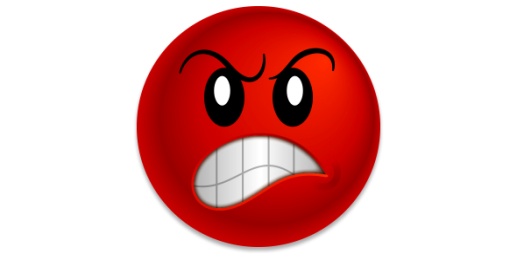 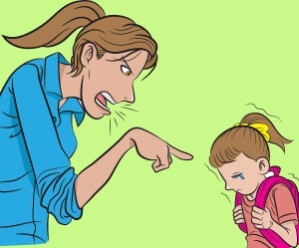 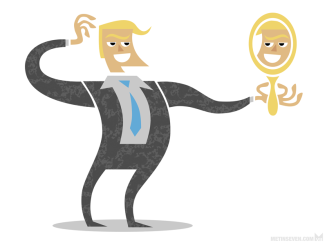 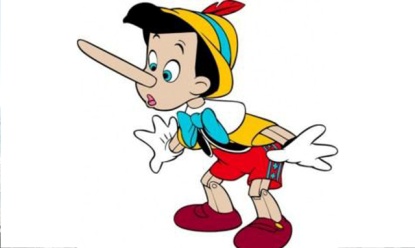 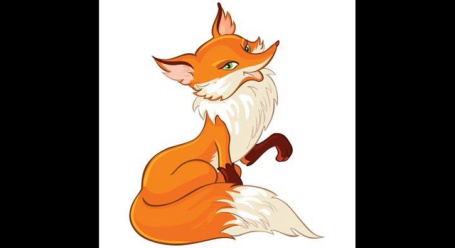 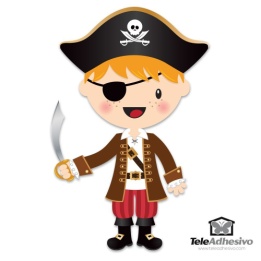 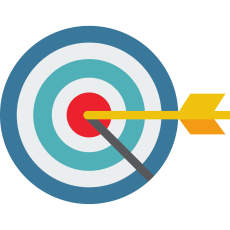 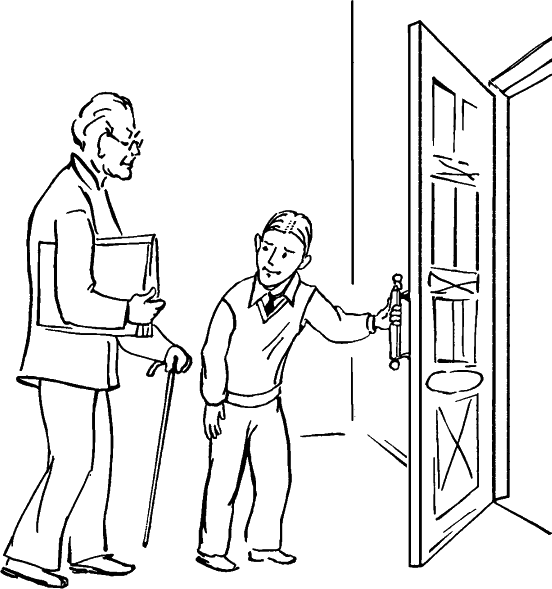 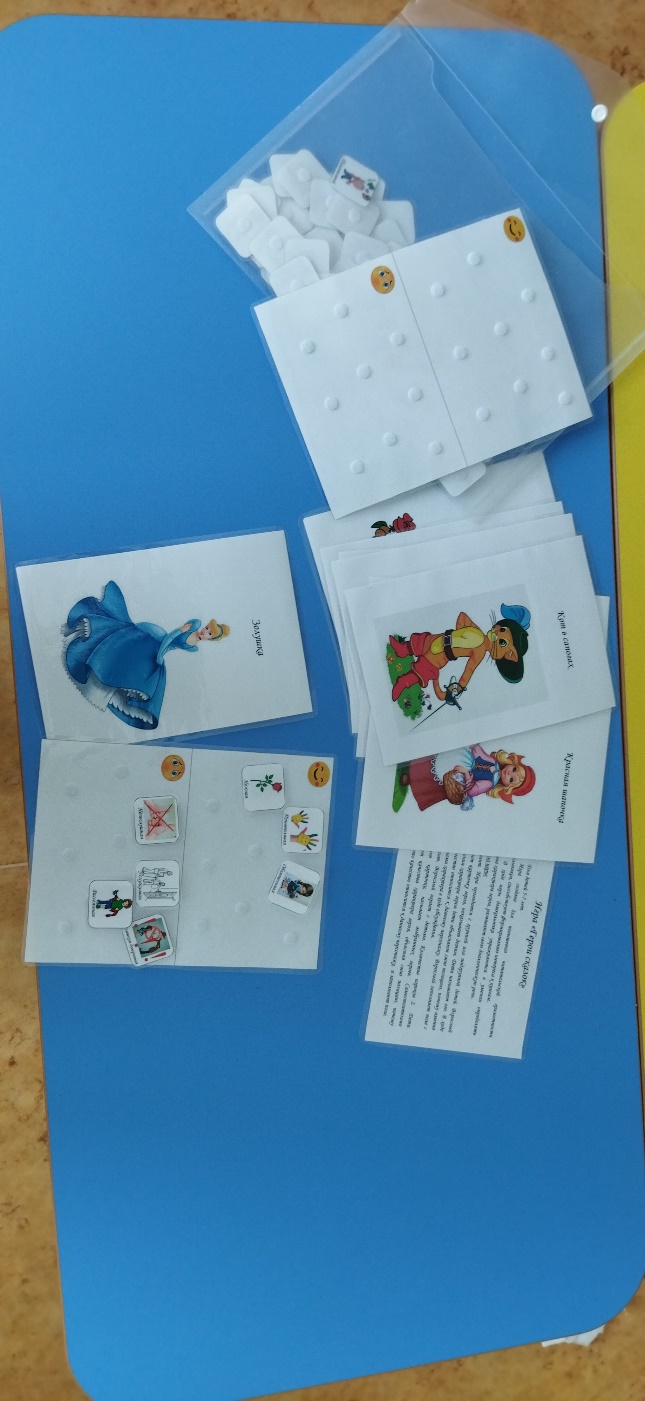 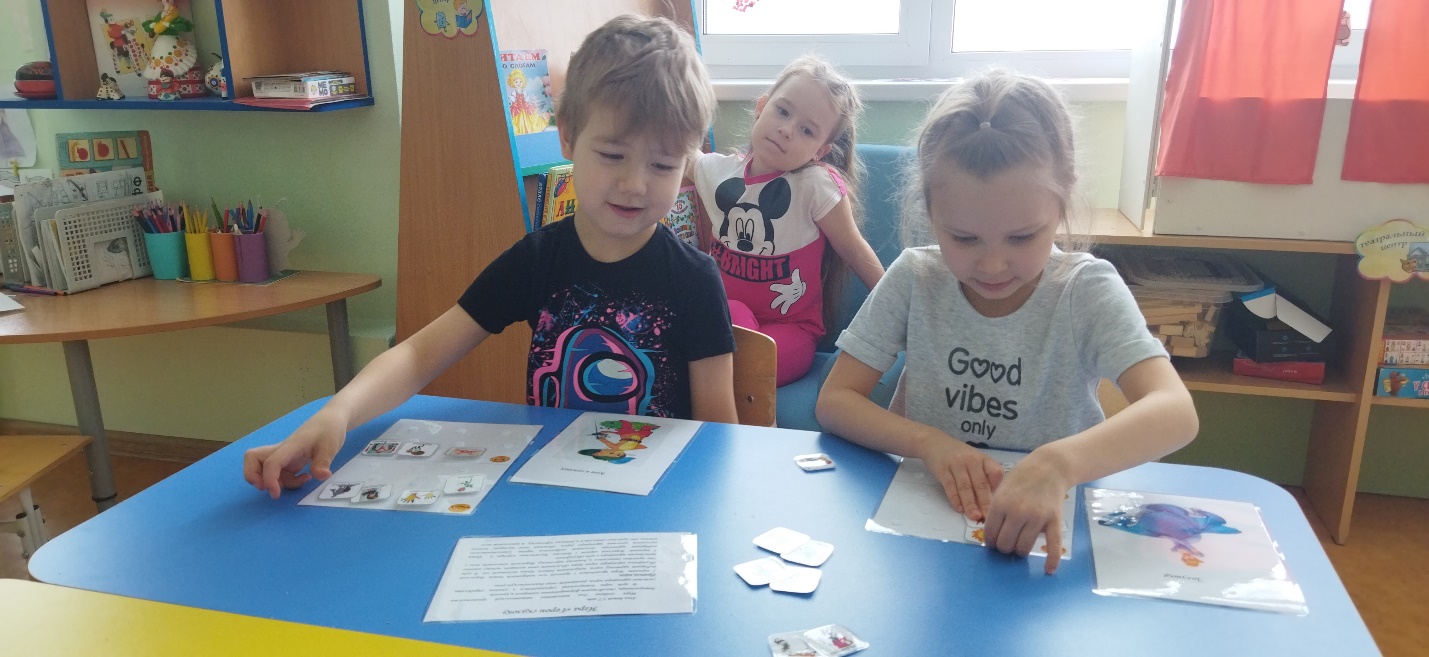 Положительные чертыОтрицательные чертыдобрая приветливаяхрабрая  послушная исполнительнаязаботливаянаивнаябеспечная слишком доверчиваяПоложительные чертыОтрицательные чертыдобраяскромнаядоброжелательная трудолюбиваяобаятельнаязаботливая терпеливая воспитанная мечтательная авантюрнаярассеяннаядоверчиваяуслужливаяПоложительные чертыОтрицательные чертысамоотверженная добрая приветливаянастойчиваяумная романтичнаясвоенравнаяавантюрнаялюбопытнаядоверчиваянепослушнаяПоложительные чертыОтрицательные чертыкрасноречиваярассудительнаяцелеустремленнаявластная  жестокая своенравная   злая бессердечная Положительные чертыОтрицательные чертыоптимистичная воспитанная заботливаянежная добрая  трудолюбивая очаровательная добросердечнаядоверчивая наивнаяПоложительные чертыОтрицательные чертыэнергичный умный талантливый ловкий смелый деятельный учтивый находчивый оптимистичныйавантюрныйльстивыйхитрыйПоложительные чертыОтрицательные чертыобаятельный веселый находчивый храбрый добрыйсмелыйдружелюбныйавантюрныйлживыйвороватыйПоложительные чертыОтрицательные чертыдобрый смелый отважный  заботливыйдобросердечныйгрубыйвысокомерныйвластныйэгоистичный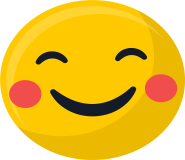 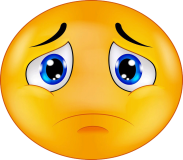 